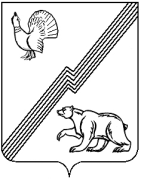 АДМИНИСТРАЦИЯ  ГОРОДА ЮГОРСКАХанты-Мансийского автономного округа – Югры                                           ПОСТАНОВЛЕНИЕ                         от 10 октября 2019 года                                                                                                          № 2177Об утверждении Планапроведения проверок муниципальных организацийгорода Югорска в 2020 году  В соответствии с законом Ханты - Мансийского автономного округа - Югры от 20.09.2010 № 142-оз «О ведомственном контроле за соблюдением  трудового законодательства и иных нормативных правовых актов, содержащих нормы трудового права»:Утвердить План проведения проверок муниципальных организаций города Югорска в 2020 году (приложение).Департаменту экономического развития и проектного управления администрации города Югорска (И.В. Грудцына):2.1. Обеспечить исполнение Плана проверок в 2020 году. 2.2. Довести до сведения руководителей муниципальных организаций о проведении плановых проверок в 2020 году.Контроль за выполнением постановления оставляю за собой.Глава города Югорска                                                                                           А.В. БородкинПриложениек постановлениюадминистрации города Югорскаот 10 октября2019 года  № 2177Планпроведения проверок муниципальных организаций города Югорска в 2020 году№ п/пНаименование муниципальной организацииМесяц проведения проверки1.Муниципальное бюджетное учреждение школа олимпийского резерва  «Центр Югорского спорта»март2.Муниципальное автономное учреждение «Городское лесничество»октябрь3.Муниципальное казенное учреждение «Служба обеспечения органов местного самоуправления»ноябрь4.Муниципальное бюджетное учреждение дополнительного образования «Детская школа искусств города Югорска»декабрь